Prot. N. 622/2021							Azzano Decimo, 12 ottobre 2021AVVISO DI SELEZIONE DI PERSONALEPenta Servizi Srl avvia una selezione, ai sensi del vigente regolamento per il reclutamento del personale, volto alla formazione di una graduatoria di idoneità da cui attingere per eventuali nuove assunzioni a tempo determinato o indeterminato, tempo pieno o tempo parziale, di personale con qualifica di "EDUCATORE", da inserire presso le strutture residenziali per anziani di Mortegliano (UD), Latisana (UD) e nelle altre strutture residenziali per anziani eventualmente gestite dalla società al momento della proposta di assunzione,  a seconda delle necessità contingenti del momento.Di seguito i dettagli della selezione: PROFILO PROFESSIONALE: "EDUCATORE"CONTRATTO DI RIFERIMENTO: LIVELLO 4°S per il personale dei settori socioassistenziali, socio-sanitari ed educativo CCNL UNEBA.REQUISITI D'AMMISSIONE Per l'ammissione sono richiesti i seguenti requisiti.Requisiti generaliEtà non inferiore agli anni 18 alla data di scadenza del termine per la presentazione delle domande di ammissione alla presente selezione;Adeguata conoscenza della lingua italiana;Cittadinanza italiana o di altro Stato appartenente all'Unione Europea, o per cittadini extra- comunitari il possesso di regolare permesso di soggiorno;Idoneità fisica all'impiego: l'accertamento di tale requisito verrà effettuato dalla società prima dell'immissione in servizioAssenza di condanne penali rilevanti che impediscano, ai sensi delle norme giuridiche vigenti in materia, la costituzione del rapporto di lavoro con le pubbliche amministrazioniGodimento dei diritti politici, ovvero di non essere esclusi dall’elettorato attivo.Non essere stati destituiti o dispensati dall'impiego presso una pubblica amministrazione per persistente insufficiente rendimento, ovvero dichiarati decaduti da un impiego statale, ai sensi dell’articolo 127, primo comma, lettera d), del testo unico delle disposizioni concernenti lo statuto degli impiegati civili dello Stato, approvato con D.P.R. 10 gennaio 1957, n.3.possesso della patente B e disponibilità all'utilizzo dell'auto propria.Requisiti specifici Diploma di laurea in Scienze della Formazione, Educazione Professionale (L. SNT/02), Scienze dell’Educazione, Psicologia o titolo equipollente.In alternativa, aver maturato almeno 5 anni di esperienza nel ruolo presso una struttura per anziani non autosufficienti.Per i cittadini degli Stati membri dell'Unione Europea è richiesto il possesso del titolo di studio equipollente a quello italiano. Detta equipollenza dovrà risultare da idonea certificazione rilasciata dalle competenti autorità.I requisiti prescritti devono essere posseduti alla data di presentazione della domanda.Non possono accedere all'impiego coloro che:-siano stati esclusi dall'elettorato politico attivo;-siano stati condannati per reati che impediscano la costituzione di un rapporto di impiego nella Pubblica Amministrazione.L'accertamento della mancanza di uno solo dei requisiti prescritti per l'ammissione alla selezione e per l'assunzione in servizio comporterà, in qualunque momento, la risoluzione del rapporto di lavoro eventualmente costituito.PRESENTAZIONE DELLE DOMANDE La domanda di partecipazione, redatta secondo lo schema allegato A), potrà: - essere consegnata a mano presso gli uffici amministrativi della Società Penta Servizi srl in via XXV aprile, 42 - Azzano Decimo (PN) o, in alternativa,  - inviata con raccomandata A/R al succitato indirizzo; - a mezzo PEC all'indirizzo: protocollo@pec.pentaservizisrl.itAlla domanda, nella quale i candidati dovranno esplicitamente dichiarare di accettare le regole previste dal presente avviso, dovranno essere allegati il Curriculum Vitae e la copia di un documento d'identità in corso di validità.Ai sensi degli art. 46 e 47 del T.U. delle disposizioni legislative e regolamentari in materia di documentazione amministrativa, tutte le dichiarazioni contenute nella domanda (fac-simile) e nel curriculum vitae saranno ritenute utili ai fini della validità della domanda e pertanto non è obbligatorio allegare alcuna documentazione. In caso di assunzione si procederà alla richiesta di regolarizzare le autocertificazioni prodotte e/o si procederà d’ufficio all’accertamento dei requisiti dichiarati.È fatto obbligo agli aspiranti dichiarare nella domanda, sotto la propria responsabilità, quanto segue: il cognome, il nome, il luogo e la data di nascita;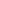 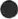   la residenza; 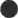  il possesso della cittadinanza italiana o dell'Unione Europea o altri paesi;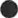   il Comune ove è iscritto nelle liste elettorali, ovvero i motivi della non iscrizione e della cancellazione dalle liste elettorali;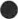   di non aver riportato condanne penali e di non avere procedimenti penali in corso, ovvero le eventuali condanne penali riportate e gli eventuali procedimenti in corso;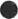   gli eventuali servizi prestati presso pubbliche amministrazioni e le eventuali cause di cessazione di precedenti rapporti di pubblico impiego;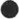   l'idoneità fisica all'impiego;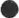  il conseguimento del diploma di laurea per il profilo richiesto; 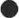  il possesso della patente B e la disponibilità all'uso dell'auto propria;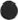   la mail e il recapito telefonico per effettuare le comunicazioni necessarie;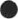   il possesso dei requisiti richiesti dal presente avviso.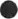 Gli aspiranti alla selezione, a pena di esclusione per nullità della medesima, devono apporre la propria firma in calce alla domanda di ammissione alla selezione ed allegare la fotocopia di un valido documento di riconoscimento.I candidati dovranno obbligatoriamente utilizzare, a pena di esclusione, lo schema di domanda allegato al presente avviso. L'invio della domanda di ammissione e di tutti gli altri documenti, in formato PDF, dovrà essere fatto all'interno della stessa mail. Se la consegna avviene a mano, la domanda e gli altri documenti devono essere consegnati tutti assieme.Qualsiasi sia la modalità di invio prescelta, la domanda dovrà pervenire al protocollo degli uffici amministrativi della Penta Servizi srl entro e non oltre le ore 13:00 del giorno 21 ottobre 2021.Si specifica che per la data di presentazione della domanda faranno fede il timbro e data apposti dal protocollo degli stessi uffici amministrativi. Pertanto, in caso di spedizione postale, non farà fede la data e il timbro dell'Ufficio Postale.Eventuali comunicazioni ulteriori rispetto a quanto pubblicato sul sito della Società, inerenti alla procedura di selezione e la fase di assunzione, avverranno esclusivamente a mezzo mail all'indirizzo obbligatoriamente espresso dal candidato. Tali comunicazioni, che potranno contenere termini perentori di riscontro, verranno date per lette trascorse 24 ore dall'invio, salvo segnalazione di mancato recapito da parte del sistema informatico. Rimane a carico del candidato la responsabilità in merito alla verifica della ricezione delle comunicazioni.SELEZIONE E COMMISSIONE ESAMINATRICEl'espletamento della selezione è affidato ad una Commissione di valutazione, presieduta dall’Amministratore Unico o suo delegato e composta da tecnici esperti nei servizi afferenti alle mansioni previste per il profilo professionale richiesto.La selezione prevede: - valutazione dei titoli di ammissione e del curriculum; - colloquio individuale teorico/pratico.Nel corso del colloquio individuale saranno approfonditi la preparazione tecnica e nello specifico:la capacità di inserirsi in un contesto organizzativo aziendale, operare in conformità alla sicurezza sul lavoro, esercitare i diritti e doveri previsti dalla legislazione di settore, comunicare e relazionarsi nell’ambito lavorativo e utilizzare i supporti informatici di base. Essere in grado di progettare attività, servizi e strumenti in risposta a bisogni individuali nell’ambito di una struttura residenziale per anziani. Sostenere, guidare e mediare dinamiche relazionali e comunicative individuali e di gruppo. Utilizzare metodologie e tecniche socio-educative per la gestione delle attività individuali e di gruppo.Inoltre verranno valutate le esperienze professionali pregresse maturate e l’attitudine dei candidati a ricoprire il ruolo in oggetto nello specifico contesto ambientale di una Struttura residenziale per persone anziane non autosufficienti.Penta Servizi srl si riserva la possibilità di effettuare una prova preselettiva.I nomi degli ammessi ai colloqui di selezione, i giorni, gli orari e la sede degli stessi, saranno pubblicati sul sito della Penta Servizi Srl (www.pentaservizisrl.it).VALUTAZIONE DEI CANDIDATILa Commissione ha a disposizione un massimo di 60 punti suddivisi in:valutazione curriculare: massimo 20 punticolloquio individuale: massimo 40 punti.A parità di punteggio, la Commissione si riserva di procedere con un ulteriore colloquio valutativo tra i soli candidati interessati.La graduatoria avrà validità per sei mesi, a partire dalla data della sua pubblicazione nel sito internet istituzionale della Società, salvo possibilità di proroga.L'avvio della procedura di assunzione avviene secondo l’ordine cronologico delle necessità individuate dalla società per tutte le strutture gestite.Restano in graduatoria coloro i quali rinunciano ad una sede di lavoro ma vogliono rimanere in lista per le altre. È ammessa una sola rinuncia. Alla seconda rinuncia si decade dalla graduatoria.Il contatto pre-assuntivo sarà prima telefonico e poi verrà inviata una mail all'indirizzo indicato nella domanda di partecipazione, alla quale si dovrà dare riscontro entro 24 ore a pena di esclusione automatica dalla graduatoria.I candidati disponibili, al momento dell’assunzione, ai sensi del D.L. n. 44 del 1° aprile 2021 e s.m.i., dovranno essere in possesso di idonea certificazione abilitante.I rapporti di lavoro a tempo determinato che saranno instaurati in riferimento al presente avviso, potranno essere oggetto di proroga ed eventuale trasformazione a tempo indeterminato.Penta Servizi srl procede quindi contattando i nominativi in graduatoria fino all’individuazione di un candidato disponibile all'assunzione in base alla natura dell'offerta (tempo pieno o parziale e data di assunzione).In caso di rinuncia all’assunzione il candidato verrà estromesso dalla graduatoria.Il candidato che rinuncia alla prosecuzione del servizio una volta instaurato il rapporto di lavoro, viene escluso dalla graduatoria.La società Penta Servizi srl si riserva la facoltà, senza che i candidati possano vantare diritti acquisiti, per legittimi motivi sopravvenuti, di prorogare, sospendere, revocare o modificare in tutto o in parte il presente avviso a suo insindacabile giudizio, nonché di non procedere ad alcuna assunzione anche a seguito di approvazione della graduatoria.TRATTAMENTO DEI DATI DEI CANDIDATI| dati forniti dai candidati saranno utilizzati per tutti gli adempimenti connessi alla procedura di selezione cui si riferiscono con modalità, cartacee, elettroniche e telematiche e comunque nel rispetto del Regolamento UE 679/2016.RICHIESTA INFORMAZIONI Per informazioni è possibile rivolgersi agli uffici amministrativi della Penta Servizi srl: tel. 0434/640074, e-mail: info@pentaservizisrl.it.							L’Amministratore Unico							      avv. Paolo Panontin